Календарный план многодневных походовна летний период 2017 годаБОУ СОШ №35 МО Динской район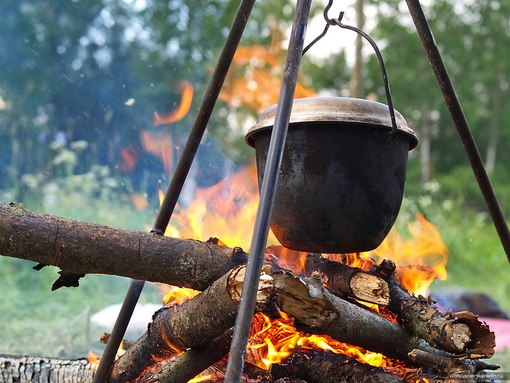 Дата выхода-дата окончания походаКоличество детей/количество сопровождающихФИО (полностью), должность и контактный телефон руководителя группыДата и номер приказа МОУО о походеОписание маршрута Август8/2Брагина Наталья Николаевна, учитель физической культуры, 89086779800Краснодар – Северная – Сочи - Краснодар